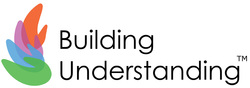 Camp EVERYTOWN Delegate ApplicationCamp Dates: July 21-26, 2013Application Deadline: May 24, 2013
Please type or print legiblyDELEGATE INFORMATIONFull Legal Name: _____________________________________________________________________________Preferred First Name: __________________________ Date of Birth: ____________________________Home Address: ______________________________________________________________________________City:________________________________ State: ______________ Zip Code: __________________________Home Phone: _________________________________ Cell Phone: _________________________________Email Address: _____________________________________________________T-shirt Size: ___________High School Name: __________________________________________________________________________Classification (circle one):       Freshman       Sophomore       Junior       Senior PARENT/GUARDIAN INFORMATIONName: _______________________________________________ Relationship: _________________________Home Address: ______________________________________________________________________________City:________________________________ State: ______________ Zip Code: __________________________Email Address: _______________________________________________________________________________Home Phone: ___________________________________ Cell Phone: ________________________________Name: _______________________________________________ Relationship: _________________________Home Address: ______________________________________________________________________________City:________________________________ State: ______________ Zip Code: __________________________Email Address: _______________________________________________________________________________Home Phone: ___________________________________ Cell Phone: ________________________________In order to ensure diversity at Camp EVERYTOWN, we ask that you respond to the following questions as you self-identify. This information is confidential and will be viewed by BUDS staff only. It will not be used or disclosed for any other purposes.SEX:Male FemaleRACE/ETHICITY:American Indian or Native AmericanAsian or Pacific IslanderBlack/African-AmericanLatino or HispanicMiddle Eastern or ArabWhite/Caucasian/European AmericanBi- or Multi-racial (please specify): ________________________________________________Other (please specify): ______________________________________________________________RELIGIOUS/SPIRITUAL AFFILIATION:Agnostic AtheismBaha’iBuddhismChristianDenomination: ________________________________________HinduismIslamJudaismNative AmericanNon-religious SecularSikhismTaoismOther (please specify): _______________________________PLEASE USE THE FOLLOWING SPACE TO TELL US ANY ADDITIONAL INFORMATION ABOUT YOUR IDENTITY THAT YOU WOULD LIKE TO SHARE:Please answer all of the following questions to the best of your ability. There are no right or wrong answers; we would just like to gain a better understanding of who you are. Feel free to attach a separate sheet of paper if you need more space for your responses.How did you hear about Camp EVERYTOWN?What would you like to get out of your EVERYTOWN experience?If you could change one thing about how people treat one another at your school, what would it be and why do you want it to change?Please provide up-to-date health and medical information. Be as thorough as possible.DISEASES AND IMMUNIZATIONS (CHECK ALL THAT APPLY):Chicken poxMeasles, Mumps, RubellaDate: _______________________Tetanus BoosterDate: _______________________TB Skin testDate: _______________________ALLERGIES (CHECK ALL THAT APPLY):Insect StingsHay FeverFood: _________________________________________________________________________________ Drugs: ________________________________________________________________________________Other: _________________________________________________________________________________ONGOING CONDITIONS (CHECK ALL THAT APPLY):AsthmaDiabetesEar InfectionsHeart DiseasePsychiatric CareFaintingConvulsion/Seizures/EpilepsyDate of your most recent episode: _________________________________________Other: _________________________________________________________________________________CURRENT HEALTH STATUS:Please describe any problems or conditions that could affect camp participation. Are you currently taking any prescribed medication? If so, please list the medication and dosage schedule.Do you have special dietary needs? Please specify if you are vegetarian, vegan, maintain a kosher diet or have food allergies.Camp fees total $400 per delegate. If you would like to be considered for scholarship support, please indicate at what level (below) and answer the following essay question in the space provided:How do you foresee sharing your EVERYTOWN experience and remaining engaged in building understanding in your home community after camp?I would like to be considered for:Full scholarship supportPartial scholarship support in the amount of _____________________________________SEND COMPLETED APPLICATION TO:everytown@building-understanding.orgORBuilding UnderstandingP.O. Box 98185 Atlanta, GA 30359FAX: 206-339-4418Contact Person:LaRita Williams, Everytown Delegate CoordinatorPhone: (404) 910-3750Email: everytown@building-understanding.orgAPPLICATION FEESA $25 non-refundable processing fee must be submitted with your application.	This will be put towards your camp fees if/when	you are selected. Checks and	Money orders may be made	payable to ‘Building Understanding.’This fee is waived for all applications submitted before May 1.CANCELLATION POLICYIn order to provide adequate camp staffing for a safe and enjoyable camp experience, Building Understanding has formulated the following cancellation policy:Cancellation before June 20 = 50% refund of camp tuitionCancellation after June 20 = NO refunds of camp tuitionNo tuition refund will be issued in case of late cancellation (after June 20), late arrivals, early withdrawals, or camp dismissals due to inappropriate conduct. Tuition will not be reduced or refunded for the discontinuation of camp attendance due to illness or non-camp related injuries. 100% refunds are available until May 20.